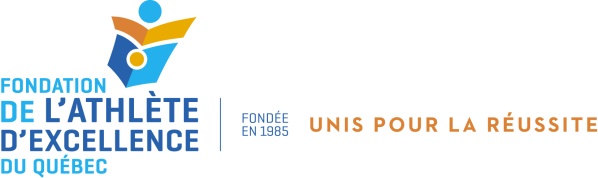 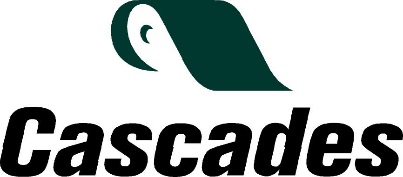 Pour diffusion immédiateCommuniqué de presseCascades soutient 23 étudiants-athlètes et leur remet 82 000 $ en bourses par l’entremise de la FAEQKingsey Falls, le 10 avril 2018 – Cascades a présenté au parc Marie-Victorin de Kingsey Falls la 14e édition de son programme de bourses de la Fondation de l’athlète d’excellence (FAEQ) qui a récompensé les efforts académiques et sportifs de 23 étudiants-athlètes de 14 à 24 ans en leur distribuant un total de 82 000 $ aujourd’hui.« Cascades est très fière d’épauler dans leur parcours de jeunes étudiants-athlètes et modèles de partout dans la province. La collaboration de notre entreprise avec la Fondation de l’athlète d’excellence en est maintenant à sa 14e année et nous a permis de remettre près de 275 bourses totalisant 1 million de dollars. Le talent, la discipline et la détermination de nos boursiers nous inspirent », a souligné M. Mario Plourde, président et chef de la direction de Cascades.Des bourses individuelles de 2000 $ ou 4000 $ ont été remises dans quatre catégories : 11 d’excellence académique pour mettre en lumière des résultats scolaires brillants, 10 de soutien à la réussite académique et sportive afin de promouvoir la conciliation du sport et des études, 1 de recrutement collégial dans le but d’encourager un étudiant-athlète à poursuivre ses études et sa carrière sportive dans un cégep québécois et 1 de leadership pour récompenser les succès sportifs et académiques associés à une implication communautaire importante et inspirante d’un étudiant-athlète.Du groupe des récipiendaires en 2018, mentionnons la skieuse acrobatique Catrine Lavallée, 19e à l’épreuve des sauts à sa première expérience olympique à Pyeongchang, Frédérique Turgeon, qui a aussi été à l’œuvre au grand rendez-vous sud-coréen dans les courses de ski para-alpin, et la patineuse de vitesse sur longue piste Béatrice Lamarche, couronnée championne du monde junior du départ groupé et deux fois 4e à cette compétition le mois dernier.M. Claude Chagnon, président de la Fondation, s’est réjouit de la force du partenariat entre Cascades et la FAEQ, dont les fruits sont cueillis année après année par plusieurs des meilleurs étudiants-athlètes de la province. Le soutien que leur offre la célèbre entreprise québécoise tôt dans leur parcours académique et sportif est une composante importante des fondations menant aux succès éclatants de la majorité d’entre eux.Plusieurs membres du Programme de bourses Cascades se sont en effet illustrés au fil des ans, tant dans leurs études, leur sport ou leur après-carrière sportive. L’un deux, le fondeur Alex Harvey, champion du monde du 50 km style libre, a marqué les esprits à Pyeongchang, terminant quatrième du 50 km style classique au terme d’un sprint épique.L’obtention de la médaille d’or olympique par Mikaël Kingsbury à l’épreuve des bosses est un autre exploit d’un ancien boursier de l’entreprise aux récents Jeux d’hiver. D’autres boursiers se démarquent pour leurs exploits sur les bancs d’école, comme la bosseuse Alex-Anne Gagnon qui met fin à sa carrière sportive cette année mais qui poursuivra ses études en médecine à l’Université de Montréal en septembre.Tableau des récipiendaires du Programme de bourses Cascades 2018À propos de Cascades	
Fondée en 1964, Cascades est active dans les domaines de la fabrication, de la transformation et de la commercialisation de produits d'emballage et de papiers composés principalement de fibres recyclées. Cascades compte 11 000 femmes et hommes travaillant dans plus de 90 unités d'exploitation situées en Amérique du Nord et en Europe. Sa philosophie de gestion, son expérience d'un demi-siècle dans le recyclage, ses efforts soutenus en recherche et développement sont autant de forces qui lui permettent de créer des produits novateurs pour ses clients. Les actions de Cascades se négocient à la Bourse de Toronto sous le symbole CAS.À propos de la Fondation de l’athlète d’excellence (FAEQ)	
La FAEQ (faeq.com) se démarque par son approche personnalisée, sa rigueur de gestion et son rôle d’influence auprès du milieu du sport et de l’éducation. En 2018, elle octroiera 1 425 000 $ à 500 étudiants-athlètes, en plus de leur offrir des services d’accompagnement en termes d’orientation scolaire et de conciliation du sport et des études. La FAEQ, ses partenaires et ses anciens boursiers sont tous unis pour la réussite académique, sportive et professionnelle de ses boursiers. À noter que les 22 et 23 septembre 2018 à Mont-Tremblant se tiendra la 2e édition du Défi 808 Bonneville, événement cycliste d’envergure, au profit de la FAEQ. Les inscriptions sont ouvertes au defi808bonneville.com.- 30 -Personnes-ressources :Annie Pelletier					Hugo D’Amours	
Directrice des communications				Vice-président, Communications et affaires publiques
Fondation de l’athlète d’excellence			Cascades Inc.
annie.pelletier@faeq.com 				819-363-5164
514-252-3171 poste 3538				hugo_damours@cascades.comNomDisciplineÂgeMontant*VilleÉcoleAnn-Maxime BouffardHaltérophilie194000 $EXMontréal (Ïle-Bizard)Collège AhuntsicAngelo ChiaraEscrime (sabre)172000 $EXMontréal (Ville-Marie)Collège BrébeufAlicia CôtéTennis de table184000 $EXDrummondvilleCégep de DrumondvilleAndrée-Anne CôtéNage synchronisée204000 $EXSaint-Georges (Beauce)Cégep GarneauBenjamin DésiletsParanatation172000 $EXVictoriavilleÉcole secondaire Le BoiséLaurent DumaisSki acrobatique (bosses)224000 $SQuébecCégep à distanceMarc-André FortierVélo de montagne214000 $EXVictoriavilleUniversité LavalLaurent GrandmanginAthlétisme192000 $SSherbrookeCollège Champlain-LennoxvilleÉtienne HébertSki de fond204000 $SVarennesCégep à distanceCorrina HigginsCanoë-kayak de vitesse184000 $SBeaconsfieldOntario Online High SchoolChih Chi HuangTennis174000 $EXPort Moody (C.-B.)Vancouver Learning NetworkAmélie KretzTriathlon244000 $LSainte-ThérèseUniversité de GuelphBéatrice LamarchePatinage de vitesse sur longue piste194000 $EXQuébec (Sainte-Foy)Cégep de Sainte-FoyCatrine LavalléeSki acrobatique (sauts)224000 $SMontréal (Villeray–Saint-Michel–Parc-Extension)Cégep à distanceAlexis LepageTriathlon234000 $SQuébecUniversité LavalPeter Thach MaiPlongeon194000 $SMontréal (Villeray–Saint-Michel–Parc-Extension)Collège AhuntsicAnn-Pascale OuelletCyclisme182000 $EXAlmaCollège d’AlmaMarjolaine ParentRacquetball184000 $EXSaint-JacquesCégep régional de Lanaudière à JolietteMaxime St-HilaireTennis142000 $EXLévisAcadémie les EstacadesÉlodie TessierBasketball en fauteuil roulant224000 $SSaint-Germain-de-GranthamCégep à distanceFrédérique TurgeonSki para-alpin194000 $SCandiacCégep à distanceElliot VaillancourtSki acrobatique (bosses)184000 $SDrummondvilleCollège LaflècheAudrey-Anne VeilletteHockey174000 $RDrummondvilleCollège Stanstead* EX : excellence académique / S : soutien à la réussite académique et sportive / R : recrutement collégial / L : leadership* EX : excellence académique / S : soutien à la réussite académique et sportive / R : recrutement collégial / L : leadership* EX : excellence académique / S : soutien à la réussite académique et sportive / R : recrutement collégial / L : leadership* EX : excellence académique / S : soutien à la réussite académique et sportive / R : recrutement collégial / L : leadership* EX : excellence académique / S : soutien à la réussite académique et sportive / R : recrutement collégial / L : leadership* EX : excellence académique / S : soutien à la réussite académique et sportive / R : recrutement collégial / L : leadership* EX : excellence académique / S : soutien à la réussite académique et sportive / R : recrutement collégial / L : leadership